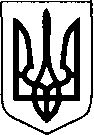 ВОЛИНСЬКА ОБЛАСНА ДЕРЖАВНА АДМІНІСТРАЦІЯРОЗПОРЯДЖЕННЯ20 жовтня 2014 року			м.Луцьк			                    	    № 433Про встановлення тарифів на послуги                 Зареєстровано в комунального підприємства «Волинське             Головному управлінні юстиції обласне бюро технічної інвентаризації»              у Волинській області 23 жовтня                                                                                   2014 року за № 43/1402Відповідно до статті 41 Закону України «Про місцеві державні адміністрації», постанови Кабінету Міністрів України від 25 грудня 1996 року № 1548 «Про встановлення повноважень органів виконавчої влади та виконавчих органів міських рад щодо регулювання цін (тарифів)» (зі змінами):1. Установити тарифи на оплату послуг з інвентаризації нерухомого майна за годину виконаних робіт (наданих послуг) комунальним підприємством «Волинське обласне бюро технічної інвентаризації» в розмірі   (з урахуванням податку на додану вартість):- для населення (об’єкти житлового фонду) – 41,51 гривні; - для  інших споживачів – 62,26 гривні.2. ЗОБОВ’ЯЗУЮ:1) юридичний відділ облдержадміністрації (В.Потапенко) зареєструвати це розпорядження в головному управлінні юстиції у Волинській області;2) управління інформаційної діяльності та комунікацій з громадськістю облдержадміністрації (О.Чубара) оприлюднити розпорядження у засобах масової інформації.3. Це розпорядження набирає чинності після його державної реєстрації з дня опублікування у «Волинській газеті».4. Визнати таким, що втратило чинність, розпорядження голови обласної державної адміністрації від 12 червня 2012 року № 245 «Про встановлення тарифів на послуги комунального підприємства «Волинське обласне бюро технічної інвентаризації», зареєстроване в головному управлінні юстиції у Волинській області 18 червня 2012 року за № 28/1304.5. Контроль за виконанням цього розпорядження покласти на першого заступника голови облдержадміністрації С.Кудрявцева. Голова 				     В.ГУНЧИКДика 778 194 Опубліковано у тижневику «Волинська газета» № 44 (988) від 30 жовтня 2014 року.